LONGTON LANE PRIMARY SCHOOL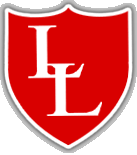 		                                      ‘Believe and Achieve’HISTORYPurpose of studyA high-quality history education will help pupils gain a coherent knowledge and understanding of Britain’s past and that of the wider world. It should inspire pupils’ curiosity to know more about the past. Teaching should equip pupils to ask perceptive questions, think critically, weigh evidence, sift arguments, and develop perspective and judgement. History helps pupils to understand the complexity of people’s lives, the process of change, the diversity of societies and relationships between different groups, as well as their own identity and the challenges of their time.AimsThe national curriculum for history aims to ensure that all pupils:know and understand the history of these islands as a coherent, chronological narrative, from the earliest times to the present day: how people’s lives have shaped this nation and how Britain has influenced and been influenced by the wider worldknow and understand significant aspects of the history of the wider world: the nature of ancient civilisations; the expansion and dissolution of empires; characteristic features of past non-European societies; achievements and follies of mankindgain and deploy a historically grounded understanding of abstract terms such as ‘empire’, ‘civilisation’, ‘parliament’ and ‘peasantry’understand historical concepts such as continuity and change, cause and consequence, similarity, difference and significance, and use them to make connections, draw contrasts, analyse trends, frame historically-valid questions and create their own structured accounts, including written narratives and analysesunderstand the methods of historical enquiry, including how evidence is used rigorously to make historical claims, and discern how and why contrasting arguments and interpretations of the past have been constructedgain historical perspective by placing their growing knowledge into different contexts, understanding the connections between local, regional, national and international history; between cultural, economic, military, political, religious and social history; and between short- and long-term timescales.Attainment targetsBy the end of each key stage, pupils are expected to know, apply and understand the matters, skills and processes specified in the relevant programme of study.Schools are not required by law to teach the example content in [square brackets] or the content indicated as being ‘non-statutory’.Subject contentKey stage 1Pupils should develop an awareness of the past, using common words and phrases relating to the passing of time. They should know where the people and events they study fit within a chronological framework and identify similarities and differences between ways of life in different periods. They should use a wide vocabulary of everyday historical terms. They should ask and answer questions, choosing and using parts of stories and other sources to show that they know and understand key features of events. They should understand some of the ways in which we find out about the past and identify different ways in which it is represented.In planning to ensure the progression described above through teaching about the people, events and changes outlined below, teachers are often introducing pupils to historical periods that they will study more fully at key stages 2 and 3.Pupils should be taught about:changes within living memory. Where appropriate, these should be used to reveal aspects of change in national life 1events beyond living memory that are significant nationally or globally [for example, the Great Fire of London, the first aeroplane flight or events commemorated through festivals or anniversaries] 2the lives of significant individuals in the past who have contributed to national and international achievements. Some should be used to compare aspects of life in different periods [for example, Elizabeth I and Queen Victoria, Christopher Columbus and Neil Armstrong, William Caxton and Tim Berners-Lee, Pieter Bruegel the Elder and LS Lowry, Rosa Parks and Emily Davison, Mary Seacole and/or Florence Nightingale and Edith Cavell] 3significant historical events, people and places in their own locality. 4Key stage 2Pupils should continue to develop a chronologically secure knowledge and understanding of British, local and world history, establishing clear narratives within and across the periods they study. They should note connections, contrasts and trends over time and develop the appropriate use of historical terms. They should regularly address and sometimes devise historically valid questions about change, cause, similarity and difference, and significance. They should construct informed responses that involve thoughtful selection and organisation of relevant historical information. They should understand how our knowledge of the past is constructed from a range of sources.In planning to ensure the progression described above through teaching the British, local and world history outlined below, teachers should combine overview and depth studies to help pupils understand both the long arc of development and the complexity of specific aspects of the content.Pupils should be taught about:changes in Britain from the Stone Age to the Iron Age 5the Roman Empire and its impact on Britain 6Britain’s settlement by Anglo-Saxons and Scots 7the Viking and Anglo-Saxon struggle for the Kingdom of England to the time of Edward the Confessor 8a local history study 9a study of an aspect or theme in British history that extends pupils’ chronological knowledge beyond 1066 10the achievements of the earliest civilizations – an overview of where and when the first civilizations appeared and a depth study of one of the following: Ancient Sumer; The Indus Valley; Ancient Egypt; The Shang Dynasty of Ancient China 11Ancient Greece – a study of Greek life and achievements and their influence on the western world 12a non-European society that provides contrasts with British history – one study chosen from: early Islamic civilization, including a study of Baghdad c. AD 900; Mayan civilization c. AD 900; Benin (West Africa) c. AD 900-1300. 13Examples (non-statutory)This could include:late Neolithic hunter-gatherers and early farmers, for example, Skara BraeBronze Age religion, technology and travel, for example, StonehengeIron Age hill forts: tribal kingdoms, farming, art and cultureExamples (non-statutory)This could include:Julius Caesar’s attempted invasion in 55-54 BCthe Roman Empire by AD 42 and the power of its armysuccessful invasion by Claudius and conquest, including Hadrian’s WallBritish resistance, for example, Boudica‘Romanisation’ of Britain: sites such as Caerwent and the impact of technology, culture and beliefs, including early ChristianityExamples (non-statutory)This could include:Roman withdrawal from Britain in c. AD 410 and the fall of the western Roman EmpireScots invasions from Ireland to north Britain (now Scotland)Anglo-Saxon invasions, settlements and kingdoms: place names and village lifeAnglo-Saxon art and cultureChristian conversion – Canterbury, Iona and LindisfarneExamples (non-statutory)This could include:Viking raids and invasionresistance by Alfred the Great and Athelstan, first king of Englandfurther Viking invasions and DanegeldAnglo-Saxon laws and justiceEdward the Confessor and his death in 1066Examples (non-statutory)a depth study linked to one of the British areas of study listed abovea study over time tracing how several aspects of national history are reflected in the locality (this can go beyond 1066)a study of an aspect of history or a site dating from a period beyond 1066 that is significant in the locality.Examples (non-statutory)the changing power of monarchs using case studies such as John, Anne and Victoriachanges in an aspect of social history, such as crime and punishment from the Anglo-Saxons to the present or leisure and entertainment in the 20th Centurythe legacy of Greek or Roman culture (art, architecture or literature) on later periods in British history, including the present daya significant turning point in British history, for example, the first railways or the Battle of Britain